Сумська міська радаВиконавчий комітетРІШЕННЯ	Розглянувши електронну петицію Ричкова Дмитра Сергійовича «Снять с должности директора КП «Центр ухода за животными» Катышева В.А.» розміщеної на веб-порталі «Єдина система місцевих петицій» ), в частині проведення перевірки діяльності комунального підприємства «Центр догляду за тваринами» та організації контролю за діяльністю відділу «Служба 15-80», відповідно до статті 23-1 Закону України «Про звернення громадян», пункту 4.3 розділу 4 Положення про порядок подання електронних петицій та їх розгляду органами місцевого самоврядування міста Суми, затвердженого рішенням Сумської міської ради від 25 жовтня 2017 року № 2692-МР, частини другої статті 19 Конституції України, враховуючи те, що постійнодіючою контрольною комісією з питань перевірки комунальних підприємств та установ Сумської міської ради, а також  моніторингу фінансово-господарської діяльності інших суб'єктів господарювання, в статутних капіталах яких є частка майна територіальної громади міста Суми, затвердженою розпорядженням міського голови від 14.06.2016 № 189-Р на виконання доручення міського голови, проведена перевірка діяльності комунального підприємства «Центр догляду за тваринами» Сумської міської ради, порушень в роботі підприємства не виявлено, керуючись пунктом 2 частини другої статті 52 Закону України «Про місцеве самоврядування в Україні», виконавчий комітет Сумської міської радиВИРІШИВ:1. Не підтримувати електронну петицію Ричкова Дмитра Сергійовича «Снять с должности директора КП «Центр ухода за животными» Катышева В.А.», розміщеної на веб-порталі «Єдина система місцевих петицій» ). 2. Відділу організаційно-кадрової роботи Сумської міської ради (Антоненко А.Г.) повідомити Ричкова Дмитра Сергійовича про прийняте рішення із зазначенням підстав не підтримання електронної петиції.Міський голова									О.М. ЛисенкоАнтоненко 70-05-64Розіслати: департамент інфраструктури міста, Катишеву В.О., Антоненку А.Г.Рішення доопрацьовано і вичитано, текст відповідає оригіналу прийнятого рішення та вимогам статей 6-9 Закону України «Про доступ до публічної інформації» та Закону України «Про захист персональних даних».Проект рішення «Про розгляд петиції Ричкова Дмитра Сергійовича «Снять с должности директора КП «Центр ухода за животными» Катышева В.А.» був завізований: Начальник відділуорганізаційно-кадрової роботи					А.Г. АнтоненкоНачальник відділу протокольної  роботи та контролю							Л.В. МошаНачальник правового управління					О.В. ЧайченкоЗаступник міського голови, керуючий справами виконавчого комітету							С.Я. Пак					___________________ А.Г. Антоненко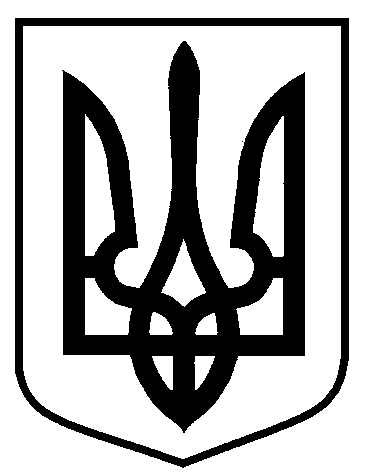 від  26.05.2020  №  265Про розгляд петиції Ричкова Дмитра Сергійовича «Снять с должности директора КП «Центр ухода за животными» Катышева В.А.»